Консультация для родителей «Здоровье ребенка в ваших руках»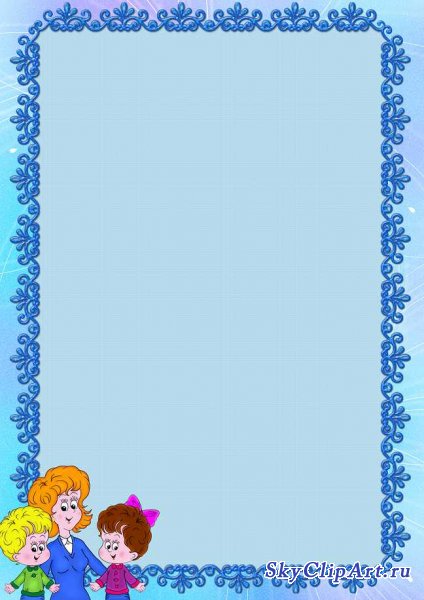 